Gazi Üniversitesi Lisansüstü Eğitim-Öğretim ve Sınav YönetmeliğiMADDE 21 – (1) Yüksek lisans tezinin hazırlanması ve sonuçlandırılması ile ilgili hususlar Senato tarafından onaylanan usûl ve esaslara göre belirlenir.(2) Tezli yüksek lisans programındaki bir öğrenci, elde ettiği sonuçları Senato tarafından onaylanmış tez yazım kurallarına uygun biçimde yazar. Tez savunma jürisinin kurulabilmesi için öğrenci, tez konusuyla ilgili danışmanıyla birlikte hazırladığı bir ulusal ya da uluslararası konferans, kongre veya sempozyumda poster ya da sözlü olarak sunulmuş en az bir bildiri veya ulusal ya da uluslararası hakemli bir dergide yayıma kabul edilmiş/yayımlanmış bir bilimsel makale, patent ya da faydalı model hazırlama şartlarından birini yerine getirdiğini belgeleyerek danışmanının onayını da alıp ana bilim/bilim dalı başkanlığı aracılığıyla enstitüye müracaat eder.(3) İlgili enstitü teze ilişkin intihal yazılım programı raporunu alarak danışmana ve jüri üyelerine gönderir. Rapordaki verilerde gerçek bir intihalin tespiti hâlinde gerekçesi ile birlikte karar verilmek üzere tez, enstitü yönetim kuruluna gönderilir.(4) Yüksek lisans tez jürisi, uzmanlık alanları göz önünde bulundurularak danışman ve ilgili ana bilim/bilim dalı başkanlığı önerisi ve enstitü yönetim kurulu kararı ile atanır. Jüri, biri öğrencinin danışmanı, en az biri de Üniversite dışından olmak üzere üç veya beş öğretim üyesinden oluşur. Jürinin üç kişiden oluşması durumunda ikinci danışman jüri üyesi olamaz.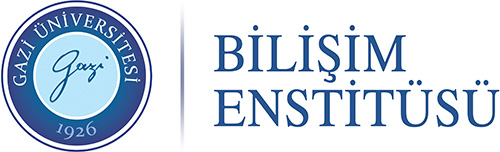 YÜKSEK LİSANS TEZ SAVUNMA SINAVI - JÜRİ ATAMA FORMUYÜKSEK LİSANS TEZ SAVUNMA SINAVI - JÜRİ ATAMA FORMUYÜKSEK LİSANS TEZ SAVUNMA SINAVI - JÜRİ ATAMA FORMUYÜKSEK LİSANS TEZ SAVUNMA SINAVI - JÜRİ ATAMA FORMUYÜKSEK LİSANS TEZ SAVUNMA SINAVI - JÜRİ ATAMA FORMUYÜKSEK LİSANS TEZ SAVUNMA SINAVI - JÜRİ ATAMA FORMUYÜKSEK LİSANS TEZ SAVUNMA SINAVI - JÜRİ ATAMA FORMUYÜKSEK LİSANS TEZ SAVUNMA SINAVI - JÜRİ ATAMA FORMUYÜKSEK LİSANS TEZ SAVUNMA SINAVI - JÜRİ ATAMA FORMUÖğrencinin;Öğrencinin;Öğrencinin;Öğrencinin;Öğrencinin;Öğrencinin;Öğrencinin;Öğrencinin;Öğrencinin;NumarasıNumarasıNumarasıTarih …./…./2020Öğrenci İmzasıTarih …./…./2020Öğrenci İmzasıAdı SoyadıAdı SoyadıAdı SoyadıTarih …./…./2020Öğrenci İmzasıTarih …./…./2020Öğrenci İmzasıAna Bilim DalıAna Bilim DalıAna Bilim DalıTarih …./…./2020Öğrenci İmzasıTarih …./…./2020Öğrenci İmzasıTez KonusuTez KonusuTez Konusu… (Enstitü Yönetim Kurulu’nca kabul edilen tez konusu yazılabilir.) … (Enstitü Yönetim Kurulu’nca kabul edilen tez konusu yazılabilir.) … (Enstitü Yönetim Kurulu’nca kabul edilen tez konusu yazılabilir.) … (Enstitü Yönetim Kurulu’nca kabul edilen tez konusu yazılabilir.) … (Enstitü Yönetim Kurulu’nca kabul edilen tez konusu yazılabilir.) … (Enstitü Yönetim Kurulu’nca kabul edilen tez konusu yazılabilir.) Danışman tarafından önerilen Jüri üyeleriDanışman tarafından önerilen Jüri üyeleriDanışman tarafından önerilen Jüri üyeleriDanışman tarafından önerilen Jüri üyeleriDanışman tarafından önerilen Jüri üyeleriDanışman tarafından önerilen Jüri üyeleriDanışman tarafından önerilen Jüri üyeleriDanışman tarafından önerilen Jüri üyeleriDanışman tarafından önerilen Jüri üyeleri(*) Asil / Yedek(*) Asil / YedekUnvanı, Adı SoyadıUnvanı, Adı SoyadıUnvanı, Adı SoyadıAna Bilim Dalı / AlanıAna Bilim Dalı / AlanıAna Bilim Dalı / AlanıÇalıştığı Kurumu1Asil…………………………………..…… (Danışmanı)…………………………………..…… (Danışmanı)…………………………………..…… (Danışmanı)2345(Kurum Dışı)Ana Bilim Dalı Başkanı tarafından önerilen Jüri üyeleriAna Bilim Dalı Başkanı tarafından önerilen Jüri üyeleriAna Bilim Dalı Başkanı tarafından önerilen Jüri üyeleriAna Bilim Dalı Başkanı tarafından önerilen Jüri üyeleriAna Bilim Dalı Başkanı tarafından önerilen Jüri üyeleriAna Bilim Dalı Başkanı tarafından önerilen Jüri üyeleriAna Bilim Dalı Başkanı tarafından önerilen Jüri üyeleriAna Bilim Dalı Başkanı tarafından önerilen Jüri üyeleriAna Bilim Dalı Başkanı tarafından önerilen Jüri üyeleri678910(Kurum Dışı)(*) Enstitümüz Yönetim Kurulu Kararına göre yazılacaktır.(*) Enstitümüz Yönetim Kurulu Kararına göre yazılacaktır.(*) Enstitümüz Yönetim Kurulu Kararına göre yazılacaktır.(*) Enstitümüz Yönetim Kurulu Kararına göre yazılacaktır.(*) Enstitümüz Yönetim Kurulu Kararına göre yazılacaktır.(*) Enstitümüz Yönetim Kurulu Kararına göre yazılacaktır.(*) Enstitümüz Yönetim Kurulu Kararına göre yazılacaktır.(*) Enstitümüz Yönetim Kurulu Kararına göre yazılacaktır.(*) Enstitümüz Yönetim Kurulu Kararına göre yazılacaktır.Danışmanın İmzasıDanışmanın İmzasıDanışmanın İmzasıDanışmanın İmzasıTarih:…../…../2020Ana Bilim Dalı Başkanı İmzasıTarih:…../…../2020Ana Bilim Dalı Başkanı İmzasıTarih:…../…../2020Ana Bilim Dalı Başkanı İmzasıTarih:…../…../2020Ana Bilim Dalı Başkanı İmzasıTarih:…../…../2020Ana Bilim Dalı Başkanı İmzasıDanışman Unvanı, Adı ve SoyadıDanışman Unvanı, Adı ve SoyadıDanışman Unvanı, Adı ve SoyadıDanışman Unvanı, Adı ve SoyadıAna Bilim Dalı Başkanı Unvanı, Adı ve SoyadıAna Bilim Dalı Başkanı Unvanı, Adı ve SoyadıAna Bilim Dalı Başkanı Unvanı, Adı ve SoyadıAna Bilim Dalı Başkanı Unvanı, Adı ve SoyadıAna Bilim Dalı Başkanı Unvanı, Adı ve SoyadıENSTİTÜ YÖNETİM KURULUENSTİTÜ YÖNETİM KURULUENSTİTÜ YÖNETİM KURULUENSTİTÜ YÖNETİM KURULUENSTİTÜ YÖNETİM KURULUENSTİTÜ YÖNETİM KURULUTarih:….../….../2020Tarih:….../….../2020Tarih:….../….../2020UYGUNDUR.UYGUNDUR.UYGUNDUR.UYGUNDUR.UYGUNDUR.UYGUNDUR.UYGUNDUR.UYGUNDUR.UYGUNDUR.UYGUN DEĞİLDİR.UYGUN DEĞİLDİR.UYGUN DEĞİLDİR.UYGUN DEĞİLDİR.UYGUN DEĞİLDİR.UYGUN DEĞİLDİR.UYGUN DEĞİLDİR.UYGUN DEĞİLDİR.UYGUN DEĞİLDİR.Enstitü MüdürüEnstitü MüdürüEnstitü MüdürüEk: 1- Makale & Yayın ÖzetiEk: 2- İntihal Programı Raporu ve Tez İntihal Programı Sonuç FormuEk: 3- Tezin İlk Kontrol Formu. Ek: 1- Makale & Yayın ÖzetiEk: 2- İntihal Programı Raporu ve Tez İntihal Programı Sonuç FormuEk: 3- Tezin İlk Kontrol Formu. Ek: 1- Makale & Yayın ÖzetiEk: 2- İntihal Programı Raporu ve Tez İntihal Programı Sonuç FormuEk: 3- Tezin İlk Kontrol Formu. Ek: 1- Makale & Yayın ÖzetiEk: 2- İntihal Programı Raporu ve Tez İntihal Programı Sonuç FormuEk: 3- Tezin İlk Kontrol Formu. Ek: 1- Makale & Yayın ÖzetiEk: 2- İntihal Programı Raporu ve Tez İntihal Programı Sonuç FormuEk: 3- Tezin İlk Kontrol Formu. Ek: 1- Makale & Yayın ÖzetiEk: 2- İntihal Programı Raporu ve Tez İntihal Programı Sonuç FormuEk: 3- Tezin İlk Kontrol Formu. Ek: 1- Makale & Yayın ÖzetiEk: 2- İntihal Programı Raporu ve Tez İntihal Programı Sonuç FormuEk: 3- Tezin İlk Kontrol Formu. Ek: 1- Makale & Yayın ÖzetiEk: 2- İntihal Programı Raporu ve Tez İntihal Programı Sonuç FormuEk: 3- Tezin İlk Kontrol Formu. Ek: 1- Makale & Yayın ÖzetiEk: 2- İntihal Programı Raporu ve Tez İntihal Programı Sonuç FormuEk: 3- Tezin İlk Kontrol Formu. 